Педагогический совет Тема: «Человек и природа неотделимы»Повестка педсовета:Человек и природа неотделимы.Анализ анкетирования родителей на тему «Экологическое воспитание дошкольников».Ознакомление с природой в исследовательской деятельности дошкольников  (из опыта работы).Роль воспитателя в экологическом воспитании ребенка-дошкольника (из опыта работы).Взаимодействие с родителями по экологическому воспитанию в соответствии с ФГОС ДО.Воспитание у дошкольников начал экологической культуры.Деловая игра «Экологическое лукошко».Разное.Цель: Совершенствование работы СП «Детский сад №5» по формированию у дошкольников основ экологической культуры.Задачи:Проанализировать состояние экологического воспитания детей дошкольного возраста и наметить пути совершенствования в данном направлении.Активизировать мыслительную деятельность педагогов.Активизировать формы организации и проведения педагогических советов в ДОО.Предварительная работа:Изучение литературы по теме - старший воспитатель, воспитатели.Проведение консультаций - старший воспитатель, воспитатели.Изготовление экологических макетов, дидактических игр экологического содержания, папок - передвижек и буклетов для родителей- воспитатели всех возрастных групп.Посещение НОД, совместной деятельности, прогулок, изучение документации, развивающей среды по данному вопросу- старший воспитатель.Самостоятельная работа над темой - воспитатели.Материал: методическая литература, экологические макеты, дидактические игры, материал для конкурсов (кроссворд, педагогические ситуации, карточки с заданиями, маркеры, бумага), «экологические лукошки» с цветами для каждой команды, справка о тематической проверке, буклеты по экологии.Вступление руководителя СП «Детский сад №5» на тему«Природа и человек  неотделимы!».Эту истину знаю от родуИ ее никогда не таю:Кто не любит родную природу,Тот не любит отчизну свою!Взаимодействие человека с природой чрезвычайно актуальная проблема современности. С каждым годом ее звучание становится сильнее, слишком уж великий урон нанесен живой природе. Не случайно, 2017 год был объявлен Годом экологии с соответствующими целями и задачами.Мы и наши дети, живем в 21 веке. И от нас, и от них, зависит, будет ли существовать гармония в отношениях человека и природы. В соответствии с этим важно особое внимание уделять пониманию детьми своего неразрывного единства с окружающим миром. Причем, это единство должно быть не только понятно ребенком, но и прочувствовано, должно стать основой гуманного отношения к природе. Успех в воспитании гуманных чувств возможен, если ребенок будет относиться к каждому живому организму как самоценной, уникальной сущности, имеющей право на жизнь.Формирование чувства единства природы и человека является одним из условий освоения детьми экологической культуры человечества.Профессиональная компетентность педагога представляет собой единство его теоретической и практической готовности к осуществлению педагогической деятельности в ДОУ.Сегодняшний педагогический совет позволит проверить каждому педагогу свою компетентность в вопросах экологического воспитания и, возможно, немного повысить её; поделиться опытом использования разнообразных форм деятельности в целях повышения эффективности педагогического процесса по данной теме.Природа – важнейшее средство воспитания и развития детей дошкольного возраста. Сколько открытий делает ребенок, общаясь с ней! Неповторимо каждое живое существо, увиденное малышом. Разнообразны и природные материалы (песок, глина, вода, снег и т.д.), с которым дети любят играть. Дошкольники общаются с природой в разное время года – и когда вокруг лежит пушистый, белый снег, и когда зацветают сады. Ни один дидактический материал не сравнится с природой по разнообразию и силе развивающего воздействия на ребенка.Влияние природы на развитие личности ребенка связано с формированием у него определенных знаний о ее объектах и явлениях. Поэтому, если говорить о задачах, стоящих перед воспитателем, знакомящим детей с природой, то первой среди них будет формирование у детей элементарной системы знаний о природе.Вторая задача – формирование у детей трудовых навыков и умений.Третья задача – формирование у детей любви к природе.Все перечисленные задачи, стоящие перед воспитателем, тесно взаимосвязаны – необходимо рассматривать и решать их в комплексе. И сегодня мы с вами поговорим об этом.2. Анализ анкетирования родителей на тему «Экологическое воспитание дошкольников». Старший воспитатель.3. Обмен опытом между педагогами по организации работы с детьми.Ознакомление с природой в исследовательской деятельности дошкольников  (из опыта работы воспитателя Кадышевой С.Г.).Роль воспитателя в экологическом воспитании ребенка-дошкольника (из опыта работы воспитателя Рачейсковой И.Н.).Воспитание у дошкольников начал экологической культуры.4. Взаимодействие с родителями по экологическому воспитанию в соответствии с ФГОС ДО. Воспитатель Разина Л.В.5. Деловая игра «Экологическое лукошко» Старший воспитатель.Предлагаю разделиться на 2 команды. Каждой команде даются задания, за правильное выполнение команда получает цветок для экологического лукошка.1.Разминка.И так что же такое ЭКОЛОГИЯ? (ответы педагогов)Выставляет на доску плакат «Экология – это наука об отношениях растительных и животных организмов и образуемых ими сообществах между собой и окружающей средой».Что обозначает экологическое воспитание дошкольников? (Это ознакомление детей с природой, в основу которого положен экологический подход, при котором педагогический процесс опирается на основополагающие идеи и понятия экологии.)Почему на Ваш взгляд, им надо заниматься с дошкольного возраста? (Потому, что именно в дошкольном детстве закладываются основы правильного отношения к окружающему миру и ценностные ориентации в нем.)Роль педагога в экологическом воспитании дошкольников?Какая, на ваш взгляд, должна здесь проводиться работа с родителями?Чтобы сформировать у детей потребность общения с представителями животного и растительного мира, познавательный интерес к ним, умение видеть и понимать прекрасное, потребность самовыражения в творческой деятельности, в детском саду создаются такие условия, где бы дети могли в условиях ежедневного свободного доступа пополнять свои знания, реализовывать потребность в общении с естественной природой.Назовите элементы предметно – развивающей среды детского сада, используемые для экологического воспитания дошкольников.(Участники поочередно называют: уголок природы: модели и схемы; наглядный материал; календарь природы; картотеки труда, наблюдений и экспериментов; лаборатория; учебные панно; методическая, энциклопедическая и художественная литература; экологическая тропа; мини-огороды в групповых помещениях и сад-огород на территории; экологические коллекции и мини-музеи; зимний сад; паспорта растений и.т.п.).Каковы условия, необходимые для экологического воспитания детей?
(Это: уголок природы в группе; участок детского сада.)Что должно быть в уголке природы?
(Растения, животные, птицы, рыбы, инвентарь по уходу за обитателями уголка, корм для обитателей; календарь природы; детские рисунки.)Что должно быть на участке детского сада?
(Деревья, кустарники, цветники, огород.)Какие методы используются для экологического воспитания детей?
(Наглядные, практические, словесные.)Перечислите наглядные методы экологического воспитания детей.
(Наблюдения; рассматривание картин; демонстрация моделей, кинофильмов, диафильмов, диапозитивов.)Перечислите практические методы экологического воспитания дошкольников.
(Игра; элементарные опыты; моделирование.)Перечислите словесные методы экологического воспитания дошкольников.
(Рассказы воспитателя и детей; чтение художественных произведений о природе; беседы)Назовите основной метод, используемый в экологическом воспитании дошкольников. (Наблюдение.)Перечислите формы организации работы с детьми по экологическому воспитанию. НОД; экскурсии; повседневная жизнь (прогулки, в том числе и целевые; труд в цветнике, огороде, уголке природы); экологические праздники и развлечения; элементарная поисковая деятельность.2. У вас есть карточки с заданием попробуйте расставить по значимости приведенные ниже принципы создания экологического уголка в детском саду (на первое место поставьте самое актуальное, на Ваш взгляд положение):Наличие как можно большего числа видов растений и животных;Наличие объектов неживой природы (почвы, камни, ракушки и т.д.);Обеспечение комфортных условий для всех представителей живой природы, необходимой им среды обитания и ухода;Безопасность (отсутствие опасных видов животных, насекомых);Обеспечение для детей возможности ухаживать за растениями и животными;Обеспечение для детей возможности наблюдать за объектами живой природы;Обеспечение для детей возможности экспериментировать с объектами неживой природы.3.Предлагаю вам небольшой блиц - конкурс «Как растения и животные предсказывают погоду».Погода всегда интересовала людей. Чем ближе был человек к природе, тем в большей мере его жизнь зависела от дождей и засух, от морозов и оттепелей.И хотя эти многолетние наблюдения, нашедшие отражение в приметах и загадках, пословицах и поговорках не все точны, но в полной мере могут использоваться для ознакомления детей с природой, народными традициями, для развития их творческих способностей; наблюдения дают возможность испытать радость открытия, почувствовать вкус исследовательской работы.Прогнозирование погоды на основе народных примет воспитывает уважение к традициям, обеспечивает связь поколений.Я напоминаю вам начало приметы будущей погоды в поведении растений и животных, а вы заканчиваете строчку.- Паук усиленно плетет паутину – (к сухой погоде).- Уж на дороге греется – (перед дождем).- Стрижи, ласточки низко летают – (дождь предвещают).- Мыши выходят из-под подстилки на снег – (за сутки до оттепели).4.Решение педагогических ситуацийпо экологическому воспитанию дошкольниковНа лесной поляне играют четверо детей от пяти до семи лет. Самый маленький кричит: «Давайте поймаем бабочку и подожжем ей крылья!» Мужчина, идущий мимо и слышащий этот призыв, останавливает мальчика и спрашивает: «Зачем же вам поджигать бабочке крылышки?» Тот немного молчит и отвечает: «Просто так…».Чем можно объяснить такую жестокость детей? Каковы методы и приемы воспитания у дошкольников бережного отношения к природе необходимы в данной ситуации?Ира шла домой из детского сада через парк, засаженный кустами смородины, и громко рассказывала маме, как они всей группой поливали их здесь. Но мать была занята собственными мыслями.- Почему ты меня не слушаешь? – спросила Ира и вырвала руку.- Это еще что за капризы?! – вспыхнула мать и, сломав молодую ветку смородины, хлестнула ею девочку. А потом зло бросила: «Кому нужны твои хлопоты, это же просто детская игра! Без тебя хватит охранников природы».Какие негативные последствия могут быть у поступка матери?Вы идете на работу. На дорожке мирно беседуют две мамы. В это время их дети неподалеку ломают ветки молодого деревца. У обеих в руках уже по большой охапке. Как вы думаете, дети просто непослушны или им никто не говорил о том, что нельзя приносить вред растениям?Вы, молча, пройдете мимо, в душе осуждая матерей /детей/, или остановитесь и поговорите с матерями /с детьми/?Сережа прикрывает что-то в ладошке, заглядывает туда и нежно улыбается. Ольга Ивановна обращается к малышу: «Что там у тебя? Покажи! Фу! Брось сейчас же! ». Из ладошки на асфальт падает маленькая мохнатая гусеница. Чья – то нога безжалостно наступила на нее.Назовите ошибки воспитателя. Как бы вы поступили в данной ситуации?На участке детского сада девочки играют в магазин и пополняют ассортимент «продуктов», обрывая растения: стручки желтой акации - «бобы», головки ромашки – «конфеты» и т. д. Подошла Ирина Петровна и похвалила: «Молодцы! Хорошо придумали! »Назовите ошибки воспитателя. Как бы вы поступили в данной ситуации?Антон и Олег построили из песка улицу. Ольга Ивановна посоветовала: «Озелените улицу». «Как это сделать? - спросил Олег. «Нарвите веточек. Вот вам и, кусты и деревья! » - подсказала воспитатель.Назовите ошибки воспитателя. Как бы вы поступили в данной ситуации?5.А сейчас Вашему вниманию предлагается отгадать кроссвордУ меня в волшебном лукошке лежат загадки о растениях, которые вы все знаете. Отгадав их, вы назовете и ключевое слово в кроссворде.1- Стебельки ершистые, Ягодки душистые.Малиновые, сладкие. От простуды нам даны (Малина)2 – И красива, и кисла. На болоте выросла (Клюква)3 – Стоит кудряшка – Белая рубашкаСердечко золотое. Что это такое? (Ромашка)4 – Под ярусом, под ярусом. Висят кисти с красным гарусом (Рябина)5 – Обожжет без огня. И тебя, и меня. И живет у плетня. (Крапива)6 – Поранил ты в походе ногу, Усталость не дает идти –Нагнись: солдатик у дороги. Готов помочь тебе в пути! (Подорожник)7 – Нам запах свежести лесной Приносит позднею веснойЦветок душистый, нежный Из кисти белоснежной. (Ландыш)8. Как все эти растения называются? (Лекарственные)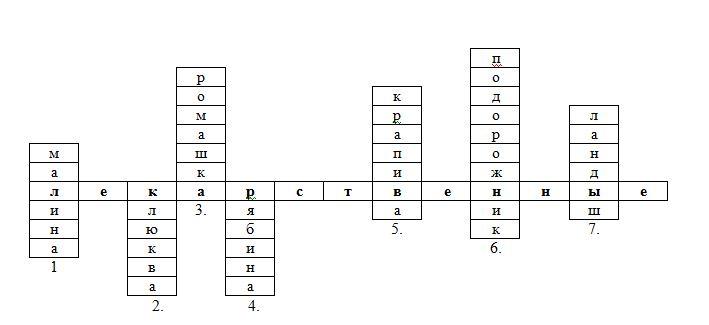 6.Конкурс на лучшее знание лечебных свойств трав.Командам по очереди предлагается вытянуть билет с названием лекарственного растения и рассказать о его лечебных свойствах.7.Творческое задание.Воспитатель – профессия творческая. А какое творчество без фантазии и выдумки. Следующее задание творческое. Каждой команде надо нарисовать пословицу так, чтобы остальные смогли ее “прочитать”.1.Весна красна цветами, а осень пирогами.2.Готовь сани летом, а телегу зимой.3.Без труда не вытащишь и рыбку из пруда.4. Яблоко от яблони недалеко падает.Решение педсовета: